Plán rozvoje sportu2021-2031Město PyšelyPlán rozvoje sportu v obci byl schválen zastupitelstvem města dne ………………. Usnesením č…………………..ÚvodStrategický plán rozvoje sportu ve Městě Pyšely je zpracován ve smyslu § 6 odst. 2 zákona
č. 115/2001 Sb., o podpoře sportu, ve znění pozdějších předpisů. Koncepce podpory sportu je otevřeným dokumentem, který se může měnit či doplňovat v závislosti na prioritách
a potřebách obce. Cílem plánu rozvoje sportu je obecně podpořit sport ve všech jeho rovinách a stanovit způsob finanční a nefinanční podpory sportu v obci.Historie a demografie města PyšelyPrvní písemná zmínka o obci pochází z roku 1295, kdy je jako její tehdejší majitel zmiňován Předbor z Pyšel. Historie města ale pravděpodobně sahá až do 11. století, což dokládají četné archeologické nálezy i románský původ kostela Povýšení sv. Kříže. Pyšely byly povýšeny na město poprvé v roce 1703 císařem Leopoldem I. na základě žádosti Františka Antonína Halleweina, který do pyšelského znaku také daroval část svého erbu, a to orlí křídlo. O status města Pyšely přišly kolem roku 1946 a byl jim navrácen 30. ledna 2007. Město Pyšely se nachází ve Středočeském kraji, okres Benešov, přibližně 20 km od okraje Prahy jihovýchodním směrem a 10 km severně od okresního města Benešov. Obr.č. 1: Katastrální mapa města Pyšely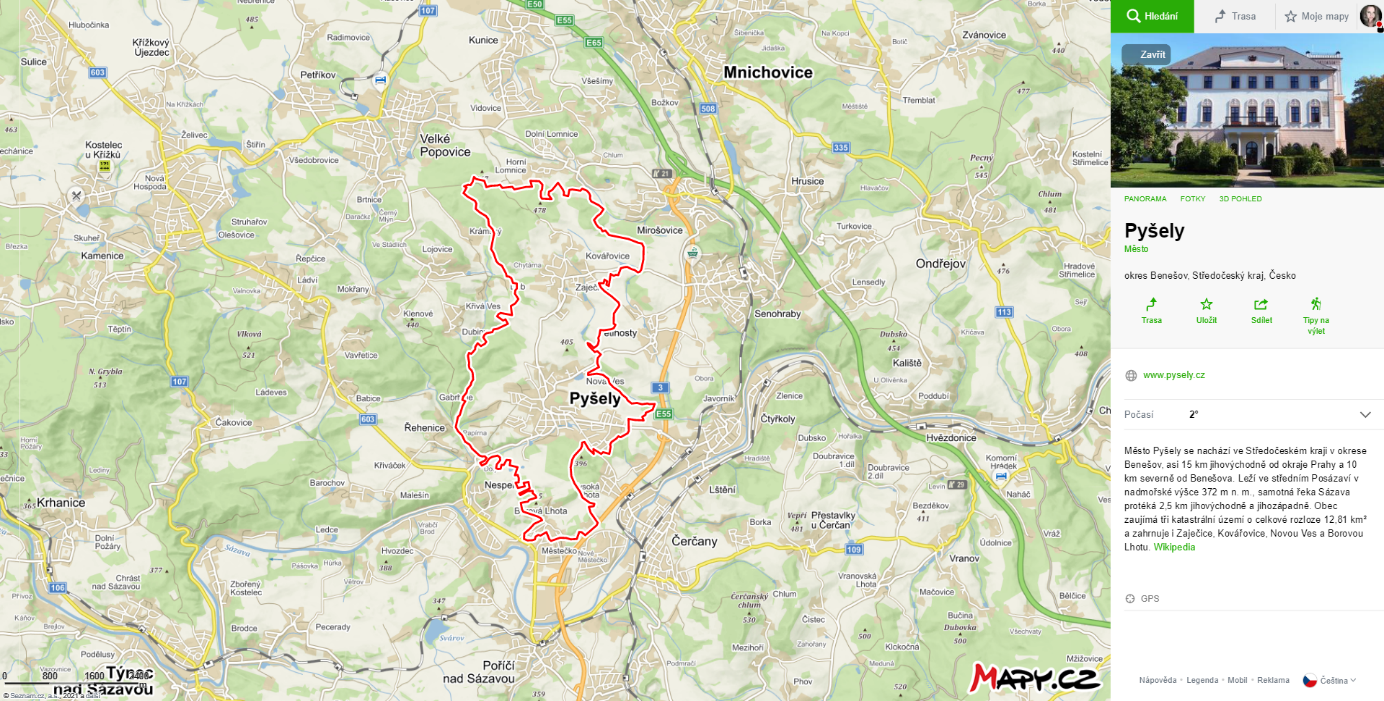 (Zdroj: https://mapy.cz/zakladni?x=14.6801645&y=49.8845503&z=13&source=muni&id=3540)Vývoj počtu obyvatelV r. 1996 – 1050 obyvatelV r. 2001 – 1167 obyvatel
V r. 2006 – 1328 obyvatel
V r. 2011 – 1634 obyvatel V r. 2016 – 1851 obyvatelV r. 2021 – 2086 obyvatel (k 1.1.2021)(zdroj: www.czso.cz)Z uvedeného vyplývá, že za 15 let se zvýšil počet trvale žijících obyvatel téměř o 760 osob. Posledních 15 let je zaznamenán obrovský rozmach výstavby rodinných domů k trvalému bydlení (s tím souvisí i nárůst počtu trvale žijících obyvatel). Celkový věkový průměr je 39 let (u mužů 37 let, u žen 41). Velmi silná je skupina dětí do 14 let.Úloha města v zajišťování sportuPéče o sport patří ze zákona (č. 115/2001 Sb., o podpoře sportu obce ve své samostatné působnosti vytvářejí podmínky pro sport) mezi jedny z hlavních úkolů zajišťovaných obcemi. Obce ve své samostatné působnosti vytvářejí podmínky pro sport, zejména:zabezpečují rozvoj sportu pro všechny, zejména pro děti a mládež,zabezpečují přípravu sportovních talentů, včetně zdravotně postižených občanů,zajišťují výstavbu, rekonstrukci, udržování a provozování svých sportovních zařízení
a poskytují je pro sportovní činnost občanů,kontrolují účelné využívání svých sportovních zařízení,zabezpečují finanční podporu sportu ze svého rozpočtu,obec zpracovává v samostatné působnosti pro své území plán rozvoje sportu v obci
a zajišťuje jeho provádění.Sportovní politika obcí vychází z jejich potřeb a odvíjí se od kulturně historických tradic. Obce se spolupodílejí na financování sportu a dále koordinují činnosti sportovních subjektů ve prospěch obce (respektive svých občanů) a v neposlední řadě kontrolují efektivnost vynaložených veřejných zdrojů. Obec tak v samostatné působnosti na svém územní pečuje v souladu s místními předpoklady a zvyklostmi o vytváření podmínek pro rozvoj sociální péče a uspokojování potřeb svých občanů. Dle zákona č. 128/2000 Sb., o obcích (obecní zřízení) se jedná o uspokojování ochrany a rozvoje zdraví, kulturního rozvoje, výchovy a vzdělávaní.Základní východiska 2.1. Sport – současný stavMěsto Pyšely chce svým občanům umožnit nejen aktivní sportování, ale i účast na sportovních a kulturních akcích pořádaných v katastru obce. Sport, především organizovaný ve sportovních spolcích, má v Pyšelích dlouholetou tradici. Například T.J. Sokol Pyšely byla založena již 2. června roku 1912 (jednota měla 51 členů), Sportovní klub Pyšely byl založen o pár let později, a to roku 1921. Sokol Zaječice byl založen v roce 1958.Místní spolky a neformální sdruženíT.J. Sokol PyšelyČinnost jednoty se soustřeďuje především na zabezpečení a organizaci různých druhů sálových sportů, a to jak pro členy Sokola, tak pro širokou veřejnost. V současnosti jsou zde oddíly: gymnastika, odbíjená, stolní tenis, sálová kopaná, sokolská všestrannost, cvičení žákyň, cvičení ženy, badminton, lední hokej, zimní plavání. V sokolovně také probíhá cvičení matek s dětmi, cvičení seniorek, školní tělocviky, dětské sportovní kroužky a lekce jógy. T.J. Sokol Pyšely také příležitostně koná různé kulturní akce (plesy, šibřinky pro děti i dospělé, divadelní představení ochotnických sborů, mikulášskou zábavu, oslavy Dne dětí apod. Dále je jednota spolupořadatelem různých sportovních a kulturních akcí.Informace: http://www.tjsokolpysely.estranky.cz/Sportovní klub Pyšely z.s.Fotbalové hřiště je provozováno Sportovním klubem Pyšely z.s. Klub má momentálně 3 fotbalová mužstva, a to tým dospělých, starší a mladší přípravky. Celkem je zde ….. členů, z nichž ….. jsou děti a mládež do 18-ti let. Jelikož klub disponuje jedinou travnatou hrací plochou v Pyšelích, hřiště je využíváno nejen pro fotbalová utkání a tréninky, ale i pro místní exhibiční zápasy, hasičské soutěže, dětské dny, sportovní závody a mnoho dalších.Informace: https://www.skpysely.cz/LORETA GOLF CLUB Pyšely, z.s.Cílem činnosti spolku je výuka golfu a organizování turnajů, propagace golfu, golfová osvěta, podpora při výuce mládeže a snaha zainteresovat ji pro golfový sport. Dále jsou cíle spolku v organizovaní a zajišťování rekreačního a závodního golfu, pořádání kulturních, společenských, rekreačních a charitativních akcí.Informace: https://www.loretagolf.cz/Sokol Zaječice, z.s.Sokol Zaječice se zaměřuje jak na organizaci sportu pro své členy i zájemce z řad veřejnosti od dětských kategorií po dospělé, tak na organizaci sportovních, kulturních a společenských akcí pro veřejnost. Stará se o provoz a údržbu sportovního areálu v Zaječicích, jehož součástí je hospoda a který má v dlouhodobém pronájmu od města Pyšely. V roce 2021 měl spolek celkem 136 členů (dětí + dospělých). Pod Sokolem Zaječice fungují tyto oddíly:Fotbal: aktuálně 3 mužstva – muži (III. třída skupina A, 29 aktivních hráčů), starší žákyně (úzká spolupráce s druholigovým týmem Vlašimi, 15 aktivních hráček), starší přípravka (15 aktivních hráčů a hráček). Oddíl je zapojen do projektu UEFA Playmakers Disney určeného pro dívky ve věku od 5 do 8 let (25 aktivních účastníků během první fáze projektu v roce 2021). Dětský fotbal plánuje Sokol Zaječice zaměřit na dívky – jde o jediný dívčí tým v okrese Benešov, dívky jsou pravidelně vybírány do výběru OFS Benešov, kde reprezentují náš okres. Muži trénují 1x týdně, děti 2x týdně na fotbalovém hřišti v Zaječicích, případně v pronajatých tělocvičnách či na víceúčelových hřištích s UMT v okolí.Florbal: kroužek je určen pro žáky 1.–3. a 4.–9. třídy, tréninky probíhají 1x týdně v Sokolovně v Pyšelích. V roce 2021 se kroužku pravidelně účastnilo celkem 25 žáků.Běh na lyžích: lyžařský oddíl SKI Zaječice vznikl v roce 2019 a v roce 2021 ,měl celkem 29 členů. Oddíl organizuje letní běžeckou přípravu pro členy i veřejnost, v zimě workshopy zaměřené na údržbu a mazání lyží a běžeckou techniku. V zimě organizuje soustředění, v případě příznivých sněhových podmínek realizuje a udržuje strojové běžecké tratě v okolí Zaječic a Kovářovic a pořádá závodní a sportovní akce pro děti a dospělé.Plavecký oddíl: oddíl zaštiťuje aktivity neformálního místního sdružení NOK, které je zaměřeno na otužování a od podzimu do jara organizuje 1x týdně pravidelná otužování v Sázavě určená pro členy i nečleny všech věkových kategorií.Střelecký oddíl: založený v roce 2021, do budoucna bude zaměřený na sportovní a rekreační střelbu a výuku bezpečné manipulace s různými typy střelných zbraní zejména pro děti.Lezecký oddíl: aktuálně nefunguje, do budoucna Sokol Zaječice počítá s přípravou projektu umělé lezecké stěny a personálním zajištěním tréninků. Oddíl bude určen primárně pro děti a mládež.Pod záštitou Sokola Zaječice probíhá každoroční závod v přespolním běhu „Zaječický bůr“, určený pro všechny věkové kategorie včetně dětí a seniorů. Sokol Zaječice pořádá také kulturní a společenské akce, jako jsou: Ples sportovců, Zaječický masopust, Lampionový průvod a další. Na organizaci řady dobrovolnických a jiných akcí spolek úzce spolupracuje s Osadním výborem Zaječice Kovářovice.Informace: http://sokolzajecice.cz/SDH PyšelySbor dobrovolných hasičů má 124 členů včetně dětí a mládeže. Kromě vlastního požárního výcviku pořádá pro mladé hasiče i další sportovní aktivity zaměřené na všeobecné zvyšování fyzické kondice.Tradiční hasičské disciplíny pořádané SDH Pyšely: Veselá diabolka, Jarní kolo hry Plamen, Podzimní kolo hry Plamen. Dále se sbor podílí na organizaci sportovních a kulturních akcí v obci (plesy, běžecké závody, Den dětí, adventní akce aj.)Informace: https://www.hasicipysely.cz/Včelaři ZO PyšelyInformace: https://vcelari-pysely.webnode.cz/3P, z.s.Spolek organizuje sportovní a společenské akce nejen pro obyvatele Pyšel a okolí.  Spolupracuje s dalšími pyšelskými spolky a organizacemi. Cílem spolkových aktivit je zlepšení a udržení dobrých sousedských vztahů.P.O.D. L.I.P.O.U. z.ú.Cílem činnosti neziskové organizace je hlavně propojovat generace a seznamovat sousedy v rámci zajímavých aktivit, s ohledem na životní prostředí a udržitelný život.Informace: https://mistopodlipou.webnode.cz/Skaut PyšelyV roce 2018 byl obnoven skautský oddíl. První skautský oddíl byl v Pyšelích založen kolem roku 1938 otcem Josefem Zvěřinou. 18. oddíl Pyšely je součástí skautského střediska Kamenice.Informace: http://stredisko-kamenice.skauting.cz/web/oddil-pyselyKRPŠKlub rodičů a přátel školy při ZŠ Pyšely, o.s., je nezisková organizace, kterou založili rodiče žáků naší školy v roce 2011. Cílem klubu je rozvoj spolupráce a komunikace mezi rodiči žáků, učiteli a vedením školy, příp. se zřizovatelem školy. Dále spolupracujeme na zlepšení vybavenosti školy a školního prostředí a podporujeme mimoškolní aktivity dětí (zájmové kroužky, sportovní akce, apod.).Informace: http://krpspysely.cz/Rodinné centrum Zajíček ZaječiceRodinné centrum nabízí dětský klub (alternativa MATEŘSKÉ ŠKOLKY pro děti od 3 do 6 let) s pestrým programem s prvky metodiky Začít spolu a komunikačním přístupem Respektovat a být respektován. Dále nabízí Předškolní program jako přípravu pro vstup do školy, 1.stupeň rodinné školy, jednorázové hlídání, odpolední zájmové kroužky pro děti, mimoškolkové a mimoškolní akce s možností zapojení rodičů (výlety, exkurze, kulturní akce, vzdělávací akce, aj.), večerní aktivity pro dospělé (cvičení, jóga, večery osobního rozvoje)Rodinné centrum je také spolupořadatelem tradičních akcí pro veřejnost (karneval, hledání velikonočního zajíčka, dětský den, masopust, pálení čarodějnic, Vánoce v červnu atd.) Informace: http://www.rczajicek.cz/o-nas/ZKO PyšelyKynologie v Pyšelích má dlouhotrvající historii, která se táhne již od r.1925. V té době byl v Pyšelích založen Ústav pro výcvik policejních psů pro četnictvo, který zde působil dlouhou řadu let. Velitelem zde i býval již zesnulý Čestný člen pan Jiří Dvořák. Kynologická organizace byla založena 1.ledna 1978. Přes těžké začátky, ale velké nadšení, se nejen podařilo na podzim téhož roku složit první zkoušku z výkonu, ale především získat od obce pozemek, na kterém se cvičí dodnes. Pozemek byl na místě bývalé cihelny, neoplocen, neupraven, bez zázemí, jen se starou polorozpadlou otevřenou stodolou. V září r.1980 organizace ZKO uspořádala okresní meziklubovou soutěž, které se účastnilo pět družstev okresu Praha východ, odměnou bylo první místo, které bylo to raketovým startem pro další úspěchy. Informace: http://www.zko-pysely.estranky.cz/Sportovní a volnočasové areály, zařízení Sportoviště:Fotbalové hřiště PyšelyTravnaté hřiště s částečným osvětlením je ve vlastnictví Sportovního klubu Pyšely a nejvíce je využíváno jeho fotbalovým oddílem. Konají se zde fotbalové zápasy, tréninky a turnaje. Hřiště je k dispozici i jiným oddílům, spolkům, veřejnosti ZŠ i MŠ Pyšely při různých sportovních akcích.Sokolovna PyšelyBudova s tělocvičnou a zázemím, která je ve vlastnictví T.J. Sokol Pyšely, byla pro oddíly otevřena již roku 1912 a je vybavena nářadím a náčiním pro mnoho sportů. Sokolovna je plně vytížena členy a oddíly Sokola, dále ZŠ Pyšely nejen k výuce, ale i pro konání školních akcí. Sokolovna dále slouží i ke komerčním účelům. Dětské hřiště PyšelyDětské hřiště, které je ve vlastnictví města, bylo spolufinancované z dotačního titulu MMR a dotace ČEZ Oranžové hřiště a darů občanů, je v provozu od června 2020. Fotbalové hřiště ZaječiceTravnaté fotbalové hřiště v Zaječicích je ve vlastnictví města Pyšely a v dlouhodobém pronájmu je má Sokol Zaječice. Hřiště je celoročně přístupné veřejnosti a kromě pravidelných fotbalových tréninků dětí a dospělých na něm probíhají nepravidelné sportovní a kulturně-společenské akce. V letech 2020 a 2021 zajistil Sokol Zaječice na vlastní náklady umělé osvětlení hřiště,  realizaci vrtané studny a systému mechanického zavlažování hřiště, s finanční a materiální pomocí města Pyšely zajistil rekonstrukci šaten domácích a instalaci šaten hostů v objektu u hřiště, které je součástí dlouhodobého pronájmu od obce a v němž je i hospoda Oksford, z jejíhož podnájmu plynou Sokolu Zaječice nezanedbatelné prostředky pro provoz a aktivity spolku.Víceúčelové hřiště ZaječiceVíceúčelové hřiště v Zaječicích je součástí dlouhodobého pronájmu Sokolu Zaječice. Aktuálně je pokryté štěrkovým povrchem s prachem, Sokol Zaječice aktualizuje projekt rekonstrukce, který počítá s umělým povrchem a vznikem hřiště pro nohejbal, volejbal, basketbal, tenis a v zimě pro bruslení. Hřiště je celoročně přístupné veřejnosti a mělo by jím zůstat i po rekonstrukci, pro kterou je nutné zajistit financování.Dětské hřiště ZaječiceV roce 2021 proběhla pod záštitou Sokola Zaječice sousedská sbírka na obnovu dětského hřiště (z hlediska bezpečnosti nevyhovující herní prvky, poškození prostoru z důvodu realizace vrtu pro závlahu). Koncem 2021 proběhla ze získaných prostředků rekonstrukce, kdy byly osazeny nové herní prvky a část původních zrepasovaných, s potřebnou certifikací. Provozovatelem je město Pyšely. Hřiště je celoročně přístupné veřejnosti a je hojně využíváno jak veřejností, tak místním RD Zajíček.Multiplikační dopady sportuSportovní politika obcí se odvíjí od jejich potřeb, a především vychází z jejich kulturně historických tradic. Úlohou obce je jednak podílení se na financování sportu, ale zároveň koordinování činností jednotlivých subjektů ve prospěch obce a v neposlední řadě je důležité kontrolovat efektivnost vynaložených veřejných zdrojů. Oblast sportu je v posledních letech dynamickou oblastí, která reaguje na změny nejen ekonomické, ale i sociální. Současně se s oblastí sportu zvyšuje hodnota zdraví, a tím roste snaha o zkvalitnění života, ve smyslu aktivního využití volného času, aktivního odpočinku, zdravého životního stylu, sociálního kontaktu a seberealizací.Nejen pro děti a mládež je sport významným výchovným prostředkem, prvkem harmonického a zdravého vývoje, socializačním faktorem a účinnou formou primární prevence. Vize a priority4.1 VizeMěsto Pyšely vychází vstříc spolkovým aktivitám na poli sportu, má zpracovaný systém finanční podpory formou individuálních dotací poskytovaných z rozpočtu města, který je upravován dle aktuálních zjištění v oblasti podpory sportu. Dále Město finančně podporuje pořádání sportovních akcí a kulturně společenské a vzdělávací aktivity. Město podněcuje zájem o sport u dětí a mládeže tak, aby potřeby sportu byly součástí zdravého životního stylu a nabídky smysluplné zábavy, současně rozvíjí schopnosti a dovednosti v této oblasti. Město vytváří kvalitní a finančně dostupné možnosti sportovního vyžití a aktivní zábavy pro všechny věkové kategorie žijící na území města a podporuje možnosti organizovaného a neorganizovaného sportu a sportovní volnočasové aktivity určené širokým vrstvám obyvatelstva bez ohledu na věk, rasu, národnost, společenskou třídu nebo pohlaví.4.2. PrioritySport dětí a mládežePohyb dětí a mládeže je potřebný pro zdravý tělesný růst a psychický vývoj. Jeho úlohou je poskytnutí smysluplné činnosti a pocitu sounáležitosti s okolím a navozením pocitu bezpečí. Sport má kladný vliv na chování děti a mládeže, jedná se o výchovný prostředek, socializační faktor a účinnou formu primární prevence v chování dětí a mládeže.Priority:údržba stávajících sportovních zařízení, jejich případná modernizace v souladu s potřebami obcevýstavba sportovních zařízení pro dětipodpora rozvoje tělesné výchovy a pohybových aktivit ve školských zařízeních obceSport pro všechnySport pro všechny je organizovaný i neorganizovaný sport a sportovní volnočasové aktivity určené širokému okruhu obyvatelstva bez ohledu na věk, rasu, národnost, společenskou třídu nebo pohlaví. Naplňuje myšlenky zdravého životního stylu, sociálního kontaktu, smysluplného trávení volného času, seberealizaci a aktivního odpočinku.Priority:údržba stávajících sportovních zařízení ve vlastnictví obce, jejich případná modernizace v souladu s potřebami obcevýstavba sportovních zařízení ve vlastnictví obcepodpora údržby sportovních zařízení ve vlastnictví spolkůSportovní infrastrukturaSportovní infrastrukturou město vytváří základní podmínky pro různé formy sportu a pohybových aktivit. Role města je v tomto směru jedinečná a nenahraditelná. Město dlouhodobě chápe potřebu udržitelnosti pohybových aktivit a sportu, z tohoto důvodu se snaží stabilizovat a vytvořit nové sportovní zázemí dle potřeb obyvatelstva.Priority:získání potřebných pozemků pro výstavbu nových sportovních zařízenízískávání finančních prostředků z různých dotačních zdrojů na výstavbu nové infrastrukturyMístní spolky a neformální sdruženíVznik a činnost místních spolků a neformálních sdružení občanů jsou důležitými prvky občanské společnosti a na místní úrovni posilují pocit vzájemné sounáležitosti k obci i ke komunitě. Spontánní aktivity mířící k smysluplnému trávení volného času a k obecnému prospěchu jsou vhodným prvkem k vytváření zdravého klimatu, jak na místní, tak i na celospolečenské úrovni. Priority:finanční a organizační podpora spolkové činnostiPopis konkrétních cílů a záměrůZ důvodu rozšiřování obce, zvyšování počtu trvale žijících obyvatel a nedostatku sportovního využití se cíle zaměřují především na vybudování nových sportovišť a zařízení.Venkovní sportovní aktivityMultifunkční hřiště pro veřejnost – vybudování multifunkčního hřiště, které by sloužilo veřejnosti i sportovním oddílům. Možnost využití pro sporty: volejbal, basket (streetball), malý fotbal, florbal, ostatní cvičeníDětské hřiště pro veřejnost – hřiště, které by sloužilo pro děti a mládež školního věku (6-18 let)Dětské hřiště pro malé děti (1-5 let) – osazení různých herních prvků rovnoměrně ve všech částech  městaWorkout hřiště – vybudování venkovního fitness pro mládež, dospělé i seniory.Rozvoj, rozšíření a modernizace Fotbalového hřiště ve spolupráci se sportovním klubem Pyšely z.s. a Sokolem Zaječice – rekonstrukce zázemí, oplocení, dětské hřiště, parkovací místa, rozšíření sportoviště.Plnohodnotné fotbalové hřiště s umělou trávou (možnost i komerčního využití)Pump track pro děti do 14 letOstatní sportovní vybavenost – lezecká stěna, venkovní stolní tenis, apod.Plavání a koupání – přístupné rybníky pro veřejnost, vybudování mol, vyčištění rybníků aj.Stezky – propojení částí obcí pro chůzi, běh a koloVnitřní sportovní aktivityVětší nabídka sportů – ve spolupráci se Sokolem Pyšely, který disponuje tělocvičnou, jedná se o rozšíření a modernizace stávající tělocvičnyFinancování sportu z rozpočtu městaPřímá podpora (finanční)Pořízení sportovních zařízení nebo jejich částí, nákup a dovybavení sportovních zařízeníModernizace a opravy sportovních zařízení ve vlastnictví obce a jejich vybaveníRoční finanční příspěvek na práci s dětskými oddílyMěsto poskytuje individuální dotace na podporu činnosti sportu, na pořádání akce a na podporu kulturně společenské a vzdělávací aktivity. Podmínky jsou uvedeny na webových stránkách města.Přímá finanční podpora je poskytovaná jako dotace z rozpočtu města Pyšely v souladu s platnými pravidly poskytování dotací z rozpočtu obce třetím osobám. Nepřímá podporaÚdržba stávajících sportovních zařízeníPropagace sportovních akcíOrganizační zajištění sportovních aktivitPodpora pořádání sportovních akcí, pohybových volnočasových aktivit a dalších akcí pro aktivní a komunitní životPomoc se získáváním dotací z různých zdrojůPriority podpory: rozvoj sportovního, kulturního a společenského života,podpora a rozvoj tradic,činnosti zaměřené na mládež, rodiny s dětmi a seniory,zviditelnění města Pyšely v oblasti sportu, kultury a vzdělávání.Financování sportu a spolků z rozpočtu obce v minulých letech:ZávěrStrategický plán rozvoje sportu pro správní území Města Pyšely bude průběžně aktualizován.Strategický plán rozvoje sportu Města Pyšely schválilo zastupitelstvo na svém zasedání konaném dne …………………., usnesením č……………..Strategický plán rozvoje sportu města Pyšely byl zveřejněn na webových stránkách Města Pyšely a je dostupný ve fyzické podobě na městském úřadě.V Pyšelích dne ……………………………………						              	   ----------------------------------------------							             Ing. Štěpánka BednářováOficiální název:Město PyšelyStatus:městoRozloha obce:1281 haKatastrální území (počet):3Počet částí obce:5Nadmořská výška:372 m.n.mPočet obyvatel (k 1.1.2021):2086Kontakt:Náměstí T. G. Masaryka 4, 251 67 PyšelyTel: 323 647 218, Email: urad@pysely.czMístní částsportovištěvlastníkprovozovatelPožadavek na podporuPožadavek na podporuPyšelyDětské hřiště (Na prádle)Město PyšelyMěsto PyšelyrevizeúdržbaPyšelyDětské prvky (lesopark)Město PyšelyMěsto PyšelyrevizeúdržbaPyšelyFotbalové hřištěSK Pyšely, z.s.SK Pyšely, z.s.Podpora dětských oddílůPříspěvek na údržbuPyšelyŠkolní hřištěMěsto PyšelyZŠ PyšelyV rámci rozpočtu školyPyšelySokolovnaT.J. Sokol PyšelyT.J. Sokol PyšelyPodpora dětských oddílůPříspěvek na údržbuPyšelyGolfový areálLoreta Invest a.s.Loreta Golf Club Pyšely, z.s.Podpora dětských oddílůZaječiceDětské hřiště Město PyšelyMěsto PyšelyrevizeúdržbaZaječiceVíceúčelové hřištěMěsto PyšelySokol ZaječicePříspěvek na údržbuZaječiceFotbalové hřištěMěsto PyšelySokol ZaječicePodpora dětských oddílůPříspěvek na údržbuNová VesKynologický areálZKO PyšelyZKO PyšelyPříspěvek na údržbuVýdaje v tis. Kč.201620172018201920202021Podpora činnosti sportu, pořádání akcí, podpora kulturně společenské a vzdělávací aktivity70150218291110560